5.3.19.1 South Brisbane Riverside5.3.19.1.1 Location and extent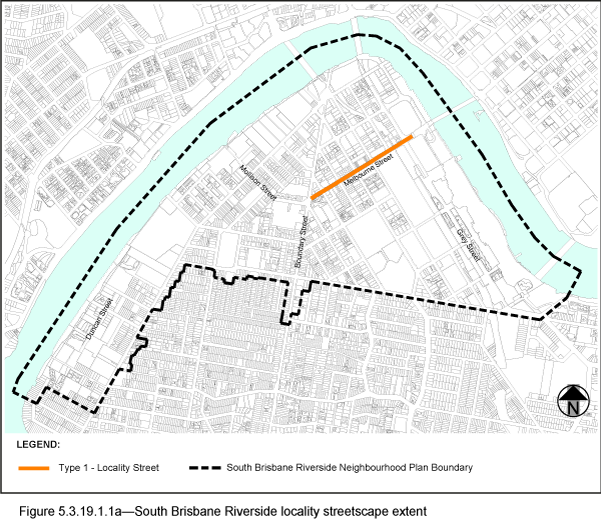 The Locality Streets in the South Brisbane Riverside Neighbourhood Plan area are indicated on the Streetscape hierarchy overlay map and on Figure 5.3.19.1.1a.All streetscape works occurring within the Locality Streets indicated in Figure 5.3.19.1.1a, must comply with the character specified in this document.Streetscapes outside these areas may be developed in keeping with this character, at the discretion of the developer and subject to Council approval.5.3.19.1.2 Standard footway elements and materialsThese locality guidelines are to be read in conjunction with Chapter 3 – Road corridor design of the Infrastructure design planning scheme policy.Footway upgrades are to include new surfacing, new or reinstated kerb and channel, driveways, pedestrian kerb crossings, tactile markers, roof water drainage line connections, service pit lids, street trees, garden beds, furniture and pedestrian lighting applicable to the streetscape type.The scope, layout and detail of the footway upgrades are to be agreed on a site by site basis through the development assessment process.5.3.19.1.3 Streetscape hierarchy5.3.19.1.3.1 Streetscape types overviewThe locality streets within the South Brisbane Riverside Neighbourhood Plan area are exceptions to the standard streetscape hierarchy.The streetscape type and specifications for locality streets in this area are outlined in Table 5.3.19.1.3.1A and shown in Figure 5.3.19.1.1a.Table 5.3.19.1.3.1A – Streetscape type and specifications5.3.19.1.4 Planting5.3.19.1.4.1 Street treesStreet trees are permitted as identified in Table 5.3.19.1.3.1A.Table 5.3.19.1.4A sets out the approved street tree species for use on the various streets within the South Brisbane Riverside area.Each street has a minimum of two approved street tree species to encourage variety and diversity within the precinct.Where two or more street trees are required on the same development frontage, a mixture of the appropriate species as listed in Table 5.3.19.1.4A is required.Feature street trees planted in natural ground at corner land dedications are to be planted with species listed in Table 5.3.19.1.4A.5.3.19.1.4.2 Garden bedsGarden beds are permitted as identified in Table 5.3.19.1.3.1A.Shrub and groundcover species are to be selected from Table 5.3.19.1.4B.Table 5.3.19.1.4A—Street trees* Corner land dedications – feature street treesTable 5.3.19.1.4B—Shrubs and groundcover speciesSpecificationsLocality Street – Melbourne StreetVerge Width5mUnobstructed Pavement width3.25mDescriptionFull width pavementPaving materialsType: Exposed aggregate pavementSupplier: Hanson, Boral or approved equivalentColour: ‘Honey Red’Tactile Paving(consistent with BSD-5218) Type: Concrete tactile paversSupplier: Chelmstone, Urbanstone or approved equivalentColour: CCS ‘Voodoo’DrivewaysExposed aggregate to match footpath.Street TreesAll tree centrelines are 950mm from the nominal face of the kerb and a minimum of 600mm from the edges of the pavement.Street trees have:a mix of tree species laid out in an informal manner with clusters of trees;medium and small crown trees to be planted at minimum 2m spacing, if within garden beds, or minimum 6m spacing outside of garden beds;large crown feature trees to be planted at minimum 10m centres.Layout:a mix of species, in a single row at the rear of kerb;to be planted as singles and in pairs or clusters.Tree grates: 1.6m x 1.6mPlanting: Trees are planted in garden beds or tree grates.Garden BedsA garden bed located adjacent to the kerb has a:1.5m minimum spacing between garden beds;maximum length of 10m;layout and length to accommodate car parking and other kerbside allocation.Garden beds – minimum widths: 1.6mFurnitureAll furniture is to be located outside of the unobstructed pavement area.Refer to 3.7.6 Design standards for street furniture.StreetTree speciesAmbleside StreetMelaleuca quinquenerviaHarpullia pendulaWaterhousia floribundaAmersham StreetMelaleuca quinquenerviaHarpullia pendulaWaterhousia floribundaAnthony StreetMelaleuca quinquenerviaArmy StreetNo planting requiredBailey StreetFlindersia australisMelalauca quinquenerviaHarpullia pendulaBank StreetTabebuia argenteaTabebuia roseaBeesley StreetAgathis robustaDelonix regiaFlindersia australisPongamia pinnataBesant StreetCupaniopsis anacardioidesSchotia brachypetalaBond StreetBuckinghamia celsissimaCupaniopsis anacardioidesBoundary Street – between Granville Street and Vulture StreetBuckinghamia celsissimaMelaleuca quinquenerviaDelonix regiaBoundary Street – between Vulture Street and Melbourne StreetWaterhousia floribundaPeltophorum pterocarpumCupaniopsis anacardioidesBoundary Street – between Melbourne Street and Montague RoadPeltophorum pterocarpumMelaleuca quinquenerviaDelonix regiaTabebuia argenteaBoundary Street corners*Boundary Street corners*Boundary Street and Russell Street corner Boundary Street and Edmonstone Street corner*Boundary Street and Manning Street corner*Boundary Street and Cordelia Street corner*Boundary Street and Merivale Street corner*Ficus microcarpa var. HilliiBouquet StreetMelaleuca quinquenerviaHarpullia pendulaElaeocarpus eumundiBrereton StreetPeltophorum pterocarpumHarpullia pendulaBrowning StreetPongamia pinnataPeltophorum pterocarpumBuchanan StreetMelaleuca quinquenerviaCupaniopsis anacardioidesDelonix regiaCambridge StreetBuckinghamia celsissimaXanthostemon chrysanthusCameron StreetMelaleuca quinquenerviaCupaniopsis anacardioidesColchester StreetPeltophorum pterocarpumElaeocarpus eumundiCordelia StreetAgathis robustaElaeocarpus eumundiWaterhousia floribundaMelaleuca quinquenerviaHarpullia pendulaDonkin StreetXanthostemon chrysanthusFlindersia schottianaMelaleuca quinquenerviaDuncan StreetMelaleuca quinquenerviaFlindersia australisXanthostemon chrysanthusEdmondstone StreetFlindersia schottianaBuckinghamia celsissimaGrevillea baileyanaSchotia brachypetalaErnest StreetPeltophorum pterocarpumCupaniopsis anacardioidesElaeocarpus eumundiExeter StreetBuckinghamia celsissimaLophostemon confertusExtension of Rogers StreetMelaleuca quinquenerviaXanthostemon chrysanthusAgathis robustaFerry RoadHarpullia pendulaXanthostemon chrysanthusMelaleuca quinquenerviaGrevillea robustaFilmer StreetPongamia pinnataWaterhousia floribundaFlindersia australisFish LaneNo planting requiredForbes StreetPongamia pinnataBrachychiton acerifoliusGlenelg StreetMichelia champacaCupaniopsis anacardioidesGrey StreetCupaniopsis anacardioidesAgathis robustaFicus platypodaGrey Street and Melbourne Street corner*Ficus microcarpa var. Hillii*Greet StreetPongamia pinnataFlindersia australisHardgrave RoadLophostemon confertusCupaniopsis anacardioidesSyzygium luehmanniiHill End TerraceDelonix regiaJacaranda mimosifoliaPongamia pinnataHockings StreetFlindersia brayleyanaHarpullia pendulaWaterhousia floribundaHope StreetAgathis robustaLivistona australisSyzygium luehmanniiCupaniopsis anacardioidesHoran StreetFlindersia australisPongamia pinnataWaterhousia floribundaJane StreetTabebuia argenteaPeltophorum pterocarpumPongamia pinnataMelaleuca quinquenerviaJane Street – Davies Park edgeMelaleuca quinquenerviaPongamia pinnataTabebuia argenteaLophostemon confertusKurilpa StreetBuckinghamia celsissimaHarpullia pendulaWaterhousia floribundaFlindersia australisLittle Jane StreetNo planting requiredManning StreetHarpullia pendulaCupaniopsis anacardioidesMelaleuca quinquenerviaMelbourne StreetWaterhousea floribundaLivistona australisAgathis robustaFlindersia brayleyanaCupaniopsis anacardioidesSyzygium jambosHarpullia pendulaMerivale StreetWaterhousia floribundaAraucaria cunninghamiiCupaniopsis anacardioidesElaeocarpus eumundiFicus benjaminaMerivale Street and Russel Street corners*Ficus microcarpa var. Hillii*Mollison StreetWaterhousia floribundaFlindersia brayleyanaCupaniopsis anacardioidesBuckinghamia celsissimaMontague RoadBetween Jane Street and Grey StreetAraucaria cunninghamiiHarpullia pendulaMelaleuca quinquenerviaCupaniopsis anacardioidesElaeocarpus eumundiBetween Forbes Street and Jane StreetAraucaria cunninghamiiHarpullia pendulaMelaleuca quinquenerviaCupaniopsis anacardioidesPongamia pinnataMontague Road corners*Montague Road and Victoria Street*Araucaria cunninghamiiDelonix regiaFicus microcarpa var. HilliiSyzygium francisiiHymenosporum flavum (planted in groups)Ficus obliquaBackhousia citriodoraFlindersia bennettianaFlindersia brayleyanaGrevillea robustaMontague Road and Vulture St*Araucaria cunninghamiiDelonix regiaFicus microcarpa var. HilliiSyzygium francisiiHymenosporum flavum (planted in groups)Ficus obliquaBackhousia citriodoraFlindersia bennettianaFlindersia brayleyanaGrevillea robustaMontague Road and Jane Street*Araucaria cunninghamiiDelonix regiaFicus microcarpa var. HilliiSyzygium francisiiHymenosporum flavum (planted in groups)Ficus obliquaBackhousia citriodoraFlindersia bennettianaFlindersia brayleyanaGrevillea robustaMontague Road and Mollison Street*Araucaria cunninghamiiDelonix regiaFicus microcarpa var. HilliiSyzygium francisiiHymenosporum flavum (planted in groups)Ficus obliquaBackhousia citriodoraFlindersia bennettianaFlindersia brayleyanaGrevillea robustaMontague Road and Bereton Street*Araucaria cunninghamiiDelonix regiaFicus microcarpa var. HilliiSyzygium francisiiHymenosporum flavum (planted in groups)Ficus obliquaBackhousia citriodoraFlindersia bennettianaFlindersia brayleyanaGrevillea robustaMusgrave StreetPeltophorum pterocarpumNorfolk StreetSchotia brachypetalaMelaleuca quinquenerviaNott StreetWaterhousia floribundaFlindersia australisO'Connell StreetCupaniopsis anacardioidesFlindersia brayleyanaTabebuia argenteaOxford StreetDelonix regiaPongamia pinnataParis StreetWaterhousia floribundaXanthostemon chrysanthusPeel StreetHarpullia pendulaDelonix regiaAgathis robustaElaeocarpus eumundiPeel Street cornersPeel Street cornersPeel St and Hope Street*Ficus microcarpa var. HilliiSyzigium francisiiAlloxylon flammeum (planted in groups)Backhousia citriodoraFicus obliquaFlindersia bennettianaFlindersia brayleyanaGrevillea robustaPeel Street and Cordelia Street*Ficus microcarpa var. HilliiSyzigium francisiiAlloxylon flammeum (planted in groups)Backhousia citriodoraFicus obliquaFlindersia bennettianaFlindersia brayleyanaGrevillea robustaPidgeon CloseWaterhousia floribundaPongamia pinnataFlindersia australisPrinchester StreetXanthostemon chrysanthusLophostemon confertusRussell StreetPongamia pinnataGrevillea baileyanaMelaleuca quinquenerviaFicus platypodaRussell Street corners*Russell Street corners*Russell Street and Cordelia Street*Ficus microcarpa var. HilliiSyzygium francisiiAlloxylon flammeum (planted in groups)Backhousia citriodoraFicus obliquaFlindersia bennettianaFlindersia brayleyanaGrevillea robustaRussell Street and Manning Street*Ficus microcarpa var. HilliiSyzygium francisiiAlloxylon flammeum (planted in groups)Backhousia citriodoraFicus obliquaFlindersia bennettianaFlindersia brayleyanaGrevillea robustaRussell St and Edmonstone Street*Ficus microcarpa var. HilliiSyzygium francisiiAlloxylon flammeum (planted in groups)Backhousia citriodoraFicus obliquaFlindersia bennettianaFlindersia brayleyanaGrevillea robustaScott StreetDelonix regiaWaterhousia floribundaSkelton Laneno planting requiredSkinner StreetPongamia pinnataPeltophorum pterocarpumThomas StreetDelonix regiaWaterhousia floribundaTondara LaneNo planting requiredTribune StreetElaeocarpus eumundiCupaniopsis anacardioidesTurin StreetXanthostemon chrysanthusLophostemon confertusVictoria StreetPongamia pinnataMelaleuca quinquenerviaFlindersia schottianaVulture StreetBetween Montague Road and Boundary StreetLophostemon confertusBuckinghamia celsissimaCupaniopsis anacardioidesMelaleuca quinquenerviaBetween Boundary Street and Grey StreetCupaniopsis anacardioidesHarpullia pendulaMelaleuca quinquenerviaFlindersia australisVulture Street corners*Vulture Street and Edmonstone Street*Ficus microcarpa var. HilliiSyzygium francisiiAlloxylon flammeum (planted in groups)Backhousia citriodoraFicus obliquaFlindersia bennettianaFlindersia brayleyanaGrevillea robustaVulture Street and Grey Street*Wilson StreetCupaniopsis anacardioidesWaterhousia floribundaWolfe StreetPongamia pinnataFlindersia australisShrub and groundcover speciesDianella spp.Dietes bicolourLiriope ‘Evergreen Giant’Liriope ‘Stripey White’Myoporum ellipticumThemeda ‘Mingo’Trachelospermum spp.Dianella spp.